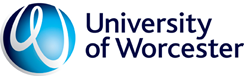 PGCE FE Lesson Plan & Observation FormPurpose: to plan individual lessons and consider wider teaching themes and capture feedback from observers.Course Title:Module/unit:Level:Date:Aim, learning outcomes and background notes Session overview (think about prompts - short notes - rather than description)Teaching Targets and Professional Standards (PSs) Focus Please note: This section should be completed by the trainee BEFORE the observation. The observer should feedback on targets and PSs identified by trainee AFTER the observation.*See descriptors in PGCE FE Review of Progress against the Professional StandardsPart Two - Observation formObserver to complete all sections. Observer should reference the descriptors/language found in the Review of Progress against the Professional Standards guidance document. If you do not have a copy of this document, please email l.rowland@worc.ac.uk to request one.List of the trainee’s targets are available in Section 3 of the Lesson Plan above.1. Observation details2. Comment on context3. Observer feedback 3.1 Feedback Feedback should include: reference to Professional Standards and Targets where appropriate; clear analysis of strengths and areas for improvement; indication of impact of teaching ,learning and assessment on learners; reference, where appropriate, to wider curriculum themes including inclusive practice (IP) Positive behaviour (PB), wellbeing (WB), embedding English and maths and digital skills (EM) , Fundamental British Values (FBV)and Equality, Diversity and Inclusion (EDI)Note: Observer to reference the language of descriptors in the Review of Progress against the Professional Standards document to support consistency.3.2 Professional Standards Targets for future development (agreed at feedback). *Specific, How (action), Achievable, Related (to PSs), Progressive (showing development)Note to trainee: you must transfer any new targets to your Professional Standards Targets page in PebblePad and give the target a number for tracking. Observer signature:Date:Trainee signature: Date:This form should be uploaded to Pebblepad by the trainee once complete. AIM: What is the overall intention of the lesson?LEARNING OUTCOMES:  By the end of the session learners will be able to:LESSON OVERVIEW/CONTEXT: (environment, relationship to course design, topic and sequence rationale, previous learning of group, individual needs within group)ADDRESSING WIDER THEMES. Positive behaviour (PB), wellbeing (WB), embedding English and maths and digital skills (EM) and Fundamental British Values (FBV)How will the above wider themes be addressed?TimeLearning Outcomes(reference)Teacher activity - what will you be doing at points during the lesson? Learner activity – what will learner be doing? How will all learners participate?Notes for individual needs – support and stretch. Inclusive strategies? Learning supportAssessment activity -Formative feedback strategies and links to summative. When and how will you review of learning? How will achievement be recorded?  Resources -including signposts for independent studyEvaluation When were learners most engaged? When did they make most progress? What worked well? Why?What would you differently? Why?Complete after the sessionTargets for feedback Targets for feedback Trainee to complete before observation Refer to your unique targets in PebblePad. You can add more rows.Observer to complete after observation - has the target been met? Next steps:Professional Standards (PSs) to get feedback on Professional Standards (PSs) to get feedback on Trainee to complete before observationChoose 3-4 PSs for feedback. They should be observable within the session (or through post observation discussion). You should aim to cover all PSs at least once for observation purposesObserver to complete after the lesson – which grade is a best fit for the PS within the observed session? Very good (VG), good (G), competent(C), emerging (E) * Add comments as appropriate.Name of Trainee:Name of Observer:Date of Observation:Observation number:Subject:Class (Level, Qualification):Location of teaching:Learner profile:Refer to section 1 of Lesson Plan, LESSON OVERVIEW/CONTEXT in Section 1  above and add key points: Professional Standard SHARP *target/sActions 